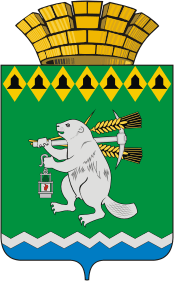 Дума Артемовского городского округаVII созыв8 заседаниеРЕШЕНИЕот 27 января 2022 года                                                                                         № 62О внесении изменения в решение Артемовской Думы от 17.11.2005 № 576     «О земельном налоге на территории Артемовского городского округа»Руководствуясь главой 31 Налогового кодекса Российской Федерации, статьей 23 Устава Артемовского городского округа, Дума Артемовского городского округаРЕШИЛА:	1. Внести в решение Артемовской Думы от 17.11.2005 № 576                      «О земельном налоге на территории Артемовского городского округа», с изменениями, внесенными решениями Думы Артемовского городского округа от 27.07.2006 № 725, от 25.10.2007 № 230, от 06.11.2008 № 464, от 25.06.2009 № 627, от 24.12.2009 № 746, от 24.11.2010 № 970, от 21.07.2011 № 1154, от 24.11.2011 № 1225, от 25.04.2013 № 287, от 29.10.2014 № 557, от 26.02.2015   № 623, от 18.06.2015 № 673, от 24.09.2015 № 714, от 27.10.2016 № 25, от 16.02.2017 № 104, от 30.11.2017 № 282, от 27.09.2018 № 408, от 25.04.2019 № 522, от 26.03.2020 № 670, от 29.10.2020 № 727, от 25.11.2021 № 25, (далее – решение) изменение, дополнив подпункт 5.1 пункта 5 решения абзацем шестнадцатым следующего содержания:« - физических лиц – старост сельских населенных пунктов Артемовского городского округа, назначенных Думой Артемовского городского округа, в отношении одного объекта налогообложения по выбору налогоплательщика: земельного участка, предоставленного для ведения личного подсобного хозяйства (приусадебного земельного участка); земельного участка, занятого индивидуальным жилищным фондом; земельного участка, предоставленного для садоводства и огородничества.».2. Настоящее решение опубликовать в газете «Артемовский рабочий», разместить на Официальном портале правовой информации Артемовского городского округа в информационно-телекоммуникационной сети «Интернет» (www.артемовский-право.рф) и на официальном сайте Думы Артемовского городского округа в информационно-телекоммуникационной сети «Интернет».	3. Контроль за исполнением настоящего решения возложить на постоянную комиссию по экономическим вопросам, бюджету и налогам (Петрова Т.В.).Председатель Думы                                       Артемовского городского округа                                  В.С.Арсенов                               Глава          Артемовского городского округа                                                М. Трофимов